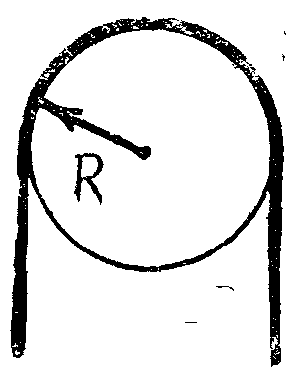 Задача 5. На гладком блоке радиуса R висит однородный гибкий канат массы m и длины l. Найти максимальную силу натяжения каната (МФТИ, 1986, бил. 9, задача 1).Ответ: 